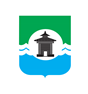 Российская ФедерацияИркутская областьМуниципальное образование «Братский район»Контрольно-счетный орган     ул. Комсомольская, д. 28 «а», г.Братск, Иркутская область, тел./факс  8(3953) 411126  «25» февраля 2022г.                                                                                               № 1ОТЧЕТо результатах контрольного мероприятия «Проверка соблюдения требований трудового законодательства и обоснованности начисления заработной платы работникам администрации Кобляковского муниципального образования за 2021 год»Основание для проведения контрольного мероприятия: пункт 2.2 Плана деятельности Контрольно-счетного органа муниципального образования «Братский район» на 2022 год.Предмет контрольного мероприятия: деятельность органов местного самоуправления по использованию средств бюджета на выплату денежного содержания с начислениями на него главам, муниципальным служащим органов местного самоуправления, а также заработной платы с начислениями на нее техническому и вспомогательному персоналу. Объект контрольного мероприятия: Администрация Кобляковского муниципального образования.Срок проведения контрольного мероприятия с «26» января 2022 года по «25» февраля 2022 года.Цели контрольного мероприятия: оценка соблюдения законодательных и иных нормативных правовых актов при формировании расходов, целевое использование средств бюджета на выплату денежного содержания с начислениями на него главмуниципального образования, муниципальным служащим органа местного самоуправления, а также заработной платы с начислениями на нее техническому и вспомогательному персоналу ОМС.Проверяемый период деятельности: 2021 годПо результатам контрольного мероприятия установлено следующее.Согласно Методических рекомендаций, разработанных Министерством труда и занятости Иркутской области (приказ от 14.10.2013 № 57-мпр «Об утвержденииметодических рекомендаций по определению численности работников органов местного самоуправления муниципального образования Иркутской области»), общая штатная численность муниципального образования не превышает установленный норматив, в разрезе по группам специалистов – норматив технических работников превышает на 1,5 штатных единицы.Фактическое начисление расходов на выплату денежного содержания с начислениями на него главе, муниципальным служащим в проверяемом периоде не превысил норматив, установленный Постановлением Правительства Иркутской области от 27.11.2014 № 599-пп «Об установлении нормативов формирования расходов на оплату труда депутатов, выборных должностных лиц местного самоуправления, осуществляющих свои полномочия на постоянной основе, муниципальных служащих и  содержание органов местного самоуправления муниципальных образований Иркутской области».Расчетные ведомости за проверяемый период сформированы не в соответствии с системой оплаты труда, утвержденной Положением о денежном содержании муниципальных служащих Администрации Кобляковского сельского поселения, Положением об оплате труда работников, замещающих должности, не являющиеся должностями муниципальной службы (технического персонала), и вспомогательного персонала администрации Кобляковского сельского поселения, не соответствуют утвержденным штатным расписаниям по графам. Данный факт свидетельствует о нарушении ст. 15 ТК РФ (работы по должности в соответствии со штатным расписанием). В нарушение ст. 144 ТК РФ отсутствует нормативно-правовой акт, регламентирующий оплату труда работника военно-учетного стола.Необходимо доработать, а также привести в соответствие нормативно-правовые акты администрации, регламентирующие формирование расходов на выплату денежного содержания с начислениями на него муниципальным служащим, а также заработной платы с начислениями на нее техническому и вспомогательному персоналу ОМС, согласно Федеральному закону от 02.03.2007 № 25-ФЗ «О муниципальной службе в РФ», Закону Иркутской области от 15.10.2007 № 88-оз «Об отдельных вопросах муниципальной службы в Иркутской области», Указу Губернатора Иркутской области от 22.09.2011 N 246-уг (ред. от 19.08.2021) «Об оплате труда работников, замещающих должности, не являющиеся должностями государственной гражданской службы Иркутской области, и вспомогательного персонала органов государственной власти Иркутской области и иных государственных органов Иркутской области».Установлены факты нарушения трудового законодательства и иных нормативных правовых актов, содержащих нормы трудового права, в частности грубые ошибки ведения табеля учета рабочего времени, а также его отсутствия, что свидетельствует о ненадлежащем исполнении обязанности по учету рабочего времени, фактически отработанного каждым работником (ч.4 ст. 91 ТК РФ). Ответственность за данное правонарушение предусмотрена ч.1 ст. 5.27 КоАП РФ.В нарушение ст.60.2 ТК РФ в Администрации отсутствуют приказы о согласии работников, о сроках и размерах доплаты при увеличении объема работы или исполнении обязанностей временно отсутствующего работника без освобождения от работы, определенной трудовым договором (ст.151 ТК РФ).При определении размера средней заработной платы (среднего заработка) в соответствии со ст.139 ТК РФ нарушен подпункт «е» пункта 5 Положения об особенностях порядка исчисления средней заработной платы, утвержденного постановлением Правительства Российской Федерации от 24.12.2007 № 922.Установлена необоснованно начисленная и выплаченная заработная плата по КОСГУ 211 в сумме 13,88 тыс. руб., в том числе по подразделу 0102 – 5,75 тыс. руб., 0104 – 7,47 тыс. руб., 0203 – 0,66 тыс. руб. с учетом налогов. Данную сумму необходимо вернуть в соответствующий бюджет.Работникам Администрации не доначислена и не выплачена заработная плата по КОСГУ 211 в сумме 7,69 тыс. руб., в том числе по подразделу 0104 – 7,05 тыс. руб., 1105 – 0,64 тыс. руб. с учетом налогов. Произвести расчеты с работниками.Предложения (рекомендации):Усилить контроль за ведением табеля учета рабочего времени – первичного учетного документа, учитывающего трудовое время работников, и начисления заработной платы. В случае отклонений и изменений основного табеля – предоставление корректирующего. Не допускать нарушений трудового законодательства в дальнейшем.Во избежание ошибок при формировании отчетности, начислении заработной платы, расчетов страховых взносов, персонифицированного учета, начисления больничных и т.д., принять меры по использованию в работе программного обеспечения.Председатель КСО Братского района    _____________________     Е.Н. Беляева                                                                                                                             (подпись)                                            (ФИО)